Technická specifikace: Nástroj pro tvorbu analýz a modelaci úhrad zdravotních služebPřipraveno pro 5.5.2023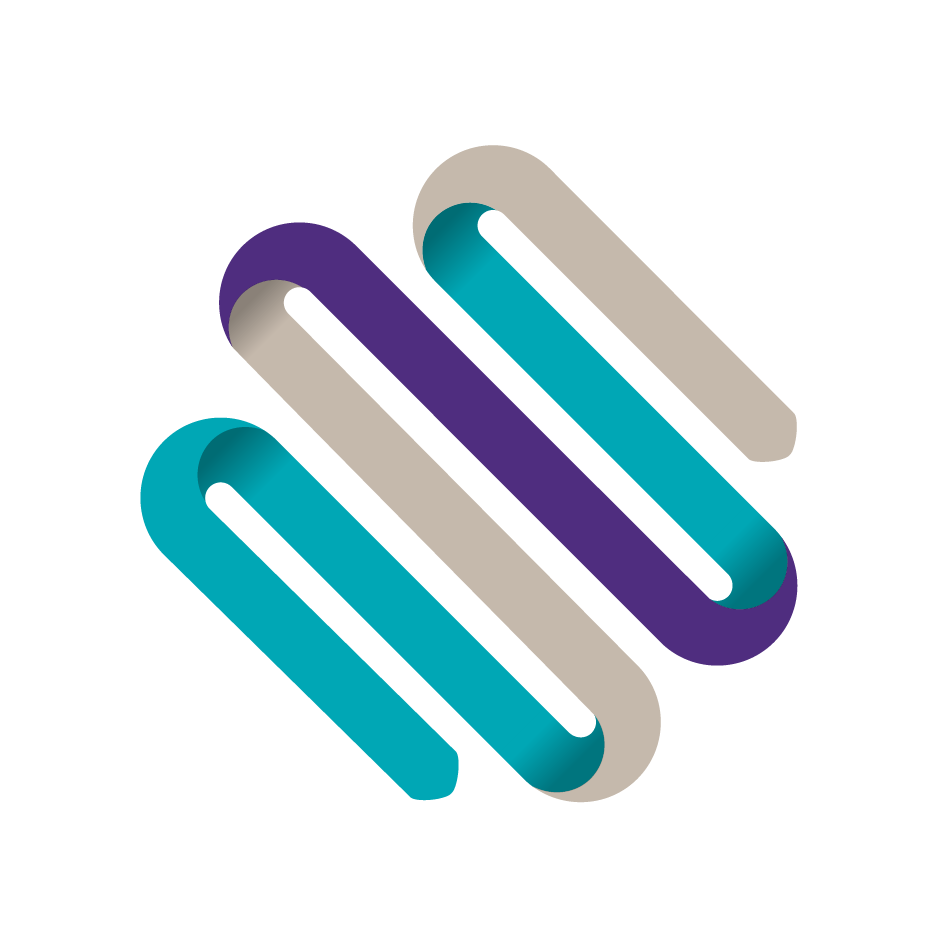 Historie změnObsah1	Úvod	61.1	Předmět veřejné zakázky	61.2	Seznam použitých zkratek a pojmů	61.3	Popis prostředí RBP	72	Funkční požadavky	82.1	Funkční oblast č. 1: Import a Zpracování dat	82.1.1	Proces č. 1: Import dat	82.1.2	Proces č. 2: Zpracování dat	102.2	Funkční oblast č. 2: Export dat	102.2.1	Požadavky na „Filtr dat“	102.2.2	Požadavky na „Náhled na data“	112.2.3	Požadavky na „Export (stažení dat) – Modelace“	112.2.4	Požadavky na „Export (stažení dat) – Zpracování vyúčtování“	123	Použitelnost	133.1	Prostředí Nástroje	133.1.1	Požadavky na „Správu uživatelů“	133.1.2	Požadavky na „Správu rolí“	133.1.3	Požadavky na „Logování“	143.1.4	Požadavky na „Číselníky“	143.1.5	Požadavky na „Správu Poskytovatelů zdravotních služeb (Karta poskytovatele)“	143.2	Přístup do Nástroje	153.3	Jazyková mutace	153.4	„Systémový“ čas	153.5	Dokumentace Nástroje	153.5.1	Administrátorská příručka	163.5.2	Bezpečnostní dokumentace	163.5.3	Uživatelská dokumentace	163.5.4	Metodická nápověda	174	Spolehlivost	184.1	Dostupnost Nástroje	184.2	Zálohování dat	184.3	Zaznamenání „systémového“ stavu (monitoring)	185	Výkonnost	195.1	Počet uživatelů	195.2	Rychlost zpracování aktivit	196	Podpora	206.1	Požadavky na Službu provozu	206.1.1	Rok 2023	206.1.2	Rok 2024	206.1.3	Rok 2025	216.1.4	Rok 2026	216.2	Požadavky na Službu rozvoje	216.3	Požadavky na Služby podpory	216.3.1	Požadavky na Službu řešení incidentů	216.3.2	Požadavky na Službu podpory pro koncové uživatele	236.4	Požadavky na Službu školení	246.5	Požadavky na Službu exitu	247	Ostatní požadované vlastnosti	257.1	Požadavky na implementaci	257.1.1	Implementační kritéria	257.1.2	Akceptační kritéria	267.2	Popis externích rozhraní	277.3	Bezpečnost	277.4	Migrace dat	277.5	Legislativa/governance	278	Přílohy	288.1	Vzor Dodatků ke Smlouvě o poskytování a úhradě zdravotních služeb pro rok 2021	288.2	Vzorové struktury výstupů pro účely vyúčtování pro Poskytovatele zdravotních služeb v roce 2021	288.3	Požadavky na dodavatele	288.4	Požadavky na kvalifikaci	288.5	Harmonogram a Struktura stanovení nabídkové ceny	28ÚvodPředmět veřejné zakázkyPředmětem veřejné zakázky je zajištění Nástroje pro modelaci úhrad a vyúčtování zdravotních služeb v jednotlivých segmentech za roky 2023–2025 (dále také jen „Nástroj“) a zajištění řádného a bezvadného provozu tohoto Nástroje v rámci infrastruktury Dodavatele do 31. 12. 2026.Seznam použitých zkratek a pojmůSeznam zkratek a pojmů použitých v tomto dokumentu mají níže uvedený význam. Seznam zkratek a pojmů obsahuje primárně terminologii specifickou pro prostředí Zadavatele, případně oblast zdravotnictví. Z tohoto důvodu nejsou zde uvedeny definice technologických zkratek a pojmů.Tabulka 1: Seznam použitých zkratek a pojmůPopis prostředí RBPRBP, zdravotní pojišťovna (dále také jen „RBP“) poptává nástroj pro tvorbu modelů a vyúčtování úhrad zdravotní péče. V tomto směru je třeba koncipovat odpovídající řešení, které bude Dodavatel provozovat.Počet uživatelů Nástroje bude v řádu jednotek. Řešení však nesmí být omezeno počtem licencí, uživatelů.Poskytovatelé zdravotních služeb (dále také jen „PZS“), kteří představují koncové příjemce výstupů v procesu tvorby analýz a modelace úhrad zdravotních služeb, do tohoto Nástroje nebudou mít přistup.   Nástroj bude využíván v kombinaci se zabezpečeným úložištěm Dodavatele, v rámci, něhož bude probíhat „předávání“ vstupních a výstupních dat. Integrace na interní / externí systémy není plánována.Pro správu řešení budou existovat data, která budou předávána skrze e-mail (např. z důvodu korekce parametrů jednotlivých PZS). Cílem je minimalizovat tyto manuální operace.Velikost importního souboru (vstupních dat) do Nástroje v průběhu daného kalendářního roku narůstá v čase.       Je třeba, aby Dodavatel počítal v rámci vývoje s jejich podrobnou analýzou, a to včetně struktury exportovaných dat.Funkční požadavkyFunkční požadavky na Nástroj jsou rozděleny do dvou základních (funkčních) oblastí, tzn.:Funkční oblast č. 1: Import a Zpracování datTato funkční oblast zahrnuje dva procesy, tzn.: Proces č. 1 reprezentuje „Import dat“ Proces č. 2 reprezentuje „Zpracování dat“Funkční oblast č. 2: Export datFunkční oblast č. 1: Import a Zpracování datProces č. 1: Import dat Nástroj bude umožňovat import dat ve struktuře definované na straně RBP (viz dále u jednotlivých typů dat) a není žádoucí tuto strukturu měnit.Požadovaný (cílový) průběh procesu Importu dat je znázorněn v níže přiloženém obrázku: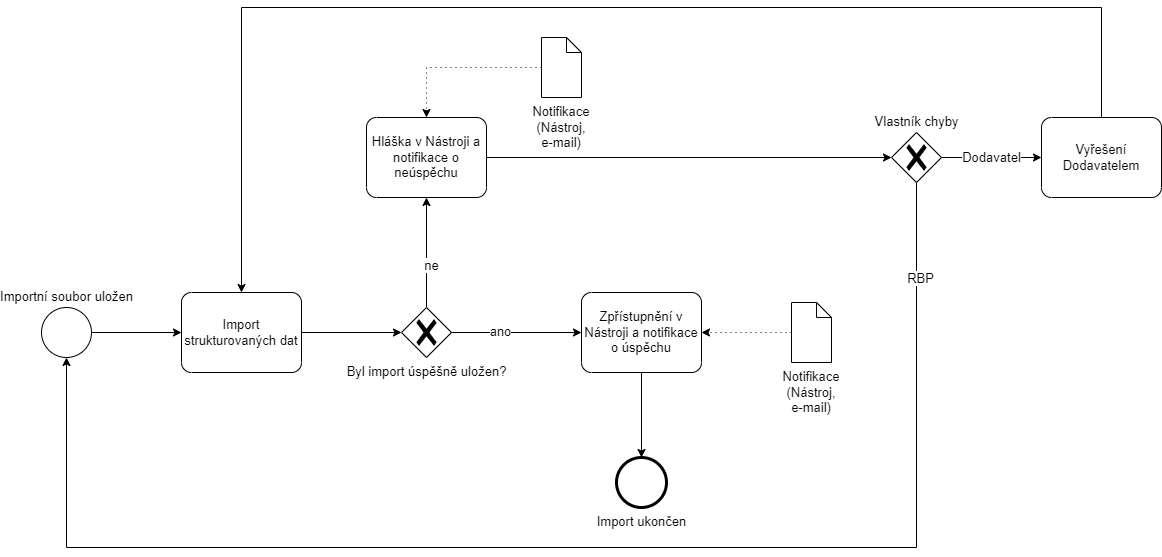 Obrázek 1: Procesní diagram Importu datPožadavky na Import datData, která bude RBP předávat jsou rozdělena na: Produkční data, kde se jedná o:Data referenčního období – Jde o jednorázový import 1x ročně. RBP může jako zdroj referenčních dat určit data některého z minulých období předávaných v rámci úhradových dat.Data aktuálního období – Export dat RBP probíhá 1x měsíčně v průběhu hodnoceného období, a i po jeho ukončení do okamžiku finálního zpracování (např. mohou být předávána ještě po dobu až 4 následujících měsíců).Import těchto dat bude vycházet ze struktury – formátu dat předávaných NRHZS, případně s doplněním některých údajů RBP.Úhradová data referenčního období, která obsahují:Hodnoty úhrad jednotlivých složek úhrady – Přenos vždy jednorázově na začátku hodnoceného období. Ojediněle může být přenos proveden opakovaně za účelem zanesení dílčích změn.Referenční hodnoty parametrů, vstupujících do vyúčtování hodnoceného období (počty bodů, Kč položek, počty ošetřených pojištěnců) – Přenos jednorázově na začátku hodnoceného období. Ojediněle může být přenos proveden opakovaně za účelem zanesení dílčích změn.Import těchto dat bude vycházet ze struktury používaných dat a parametrů používaných pro výpočet úhrady zdravotních služeb, vycházejících zejména z Úhradové vyhlášky, ze smluvních ujednání mezi RBP a PZS a případných legislativních prvků platných pro úhradu zdravotních služeb v hodnoceném období.Úhradová data hodnoceného období, obsahující:Varianty úhrad – Přenos při zahájení hodnoceného období, pak při změnách v průběhu období a konečný stav po ukončení období.Vzory úhradových dodatků – Při zahájení období, nejpozději v 1Q. hodnoceného období.Parametry indexů, vstupujících do výpočtu, jejichž hodnota je závislá na produkci zdravotních služeb – Tyto parametry se na začátku období stanoví v předpokládané hodnotě, v průběhu roku nebo po jeho ukončení se jejich hodnota změní na definitivní či potvrdí na definitivní.Hodnoty měsíčních předběžných úhrad, parametry a principy úhrady předběžných úhrad – Zpravidla do konce ledna hodnoceného období, tyto hodnoty se však v závislosti na jednáních s PZS mohou v průběhu období změnit, po ukončení období bude validována konečná hodnota uhrazených předběžných úhrad.Hodnoty poskytnutých mimořádných záloh po jejich poskytnutí v průběhu hodnoceného období, po ukončení období validace konečné hodnoty.Hodnoty limitů úhrad jednotlivých složek úhrady, jsou-li stanoveny, opět po jejich stanovení (či změně) v průběhu roku a pak validace po ukončení hodnoceného období.Hodnoty individuálně sjednaných druhů úhrady – Četnost viz bod výše.Hodnoty bodů pro výkony, jsou-li stanoveny odlišně od Úhradové vyhlášky – Četnost viz bod výše.Hodnoty paušálních sazeb (zejména v následné lůžkové péči) – Četnost viz bod výše.Jiné parametry úhrad v případě vzniku jejich potřeby. K tomuto dochází ojediněle.Import těchto dat bude vycházet ze struktury používaných dat a parametrů používaných pro výpočet úhrady zdravotních služeb, vycházejících zejména z Úhradové vyhlášky, ze smluvních ujednání mezi RBP a PZS a případných legislativních prvků platných pro úhradu zdravotních služeb v hodnoceném období.Pro zpracování aktuálního roku bude předáván zip soubor generovaný RBP obsahující soubory ve formátu xls, csv.Importní soubor produkčních dat obsahuje vždy kompletní data za uplynulá období kalendářního roku. Jeho velikost bude neustále narůstat, a to v rozmezí 2 až 8 GB (odhad RBP). Z důvodů předání relevantních dat není možné předávat data přírůstkově. Zadavatel požaduje, aby zpracování dat proběhlo do 5 kalendářních dnů od umístění dat na zabezpečeném uložišti Dodavatele. Relevantní data se budou předávat 1x měsíčně, a to za předcházející měsíc. Obvykle do 10 kalendářních dní následujícího měsíce.Způsob předání: Data budou předávaná zabezpečeným uložištěm Dodavatele. Zabezpečení bude zajištěno silnými šifrovacími algoritmy šifrovacího kanálu, striktní heslovou politikou a řízením přístupu a šifrováním úložiště na straně serveru.Notifikace o Importu dat  Zadavatel požaduje, aby součástí Nástroje byl (k dispozici) přehled s výsledkem úspěšnosti nahrání jednotlivých importních souborů. O výsledku bude existovat záznam v Nástroji a bude zaslána notifikace na e-mail. V případě chyby je součástí i detailní informace o chybě a je nutné zajistit včasné informování RBP pro zajištění nápravy.  E-mailová notifikace o výsledku (úspěšný, neúspěšný vč. informace o nekonzistencích / chybách) bude zaslána na předem určený okruh pracovníků RBP.Proces č. 2: Zpracování datVeškeré činnosti v procesu Zpracování dat musí být prováděny dle Úhradové vyhlášky a zároveň dle Metodických pokynů RBP, uzavřených úhradových dodatků, metodických pokynů a jiných závazných dokumentů pro úhradu zdravotních služeb v daném roce. Dále pak podle číselníků VZP a číselníků Svazu zdravotních pojišťoven.RBP předá informace o umístění Metodických pokynů RBP a zajistí Dodavateli případný přístup, tzn. RBP zajistí přístup v situaci, pokud by data nebyla veřejně přístupná. V rámci úložiště u Dodavatele určeného pro přenos dat bude Dodavatel evidovat odpovídající dokumentaci využívanou pro jejich zpracování. Dodavatel plně zodpovídá za analýzu změn Úhradové vyhlášky, Metodických pokynů RBP a dalších obligatorních dokumentů / podkladů, a jejich včasné zapracování do Nástroje. Funkční oblast č. 2: Export datOblast Exportu dat je vymezena čtyřmi funkcionality (a k nim odpovídajícími parametry / operacemi), tzn.:Filtr dat (pro vytvoření exportu)Náhled na dataExport dat (stažení dat) – Modelace  Export (stažení dat) – Zpracování vyúčtováníPožadavky na „Filtr dat“Uživatelé (Nástroje) budou pro výběr dat ke generování využívat výběrový filtr, pomocí kterého specifikují odpovídající data, se kterými požadují pracovat. Filtr bude obsahovat minimálně tyto proměnné:Typ péče (segmenty / IČP); číselník je k dispoziciRok; období ze kterého jsou data požadovánaIČZ; číselník je k dispoziciNázev Poskytovatele zdravotních služeb (PZS); odpovídá 1:1 IČZVarianty úhrady; číselník je k dispoziciŠablona exportu:Scénář modelace, viz varianty (v kapitole 2.2.3)Typ dokumentace: Platí pro tvorbu vyúčtování, či podrobných přehledů úkonů vůči jedinému Poskytovateli zdravotních služeb (IČZ, až na úroveň IČP)Filtr se bude dynamicky měnit podle dostupnosti variant jednotlivých parametrů filtru. Tedy například při výběru určitého IČZ se nabídnou jen varianty úhrad, které v datech k danému IČZ existují.Požadavky na „Náhled na data“Nástroj bude v grafické podobě znázorňovat průběh zpracování exportu, vč. uvedení času do konce zpracování.Nástroj bude zobrazovat informaci o tom, s jakými daty je pracováno, a to přímým zobrazením dat v náhledu, tedy v rámci Nástroje, před provedením exportu dat. Vyhovující je zobrazení části dat, cca 30 řádek výstupu.Požadavky na „Export (stažení dat) – Modelace“Přehled generovaných výstupů s možností opětovaného stažení (za posledních 6 měsíců):Budou uvedeny atributy použité ve filtru.Možnost vícenásobného stažení dat. Tedy může být zadán požadavek na generování dalšího souboru před dokončením předcházejícího požadavku na vygenerování.Exporty budou generovány do formátu „.xlsx“Varianty (Scénáře) modelace:Modelace dle Úhradové vyhlášky:Model je vytvořen na základě Úhradové vyhlášky s možností simulace jednotlivých parametrů, například míry navýšení produkčních hodnot zdravotních služeb.Modelace dle referenčního období:Model je vytvořen na základě Úhradové vyhlášky a referenčních dat, popřípadě dle předcházejícího období. Podle reálných dat za zvolené období je vytvořen model pro aktuální kalendářní období, rok. Při výběru tohoto exportu je uživateli umožněno zadat % navýšení provedených úkonů nebo úhrad, které se do modelace promítne a upraví oproti roku zvolenému. Modelace dle dat aktuálního období (jednoduchý přepočet průměrů za měsíc):Model vychází z již předaných dat aktuálního období a propočítává odhad do konce roku vzorcem „hodnota / počet měsíců držených dat x 12“. Tento výsledek je následně promítnut odpovídajícím podílem na měsíc do jednotlivých polí exportu dat.Modelace dle dat aktuálního období (plovoucí, dle změn uplynulých měsíců):Model z dat aktuálního období vytvoří odhad vývoje pro celé sledované aktuální období na základě trendu již uplynulých a zpracovaných měsíců. V rámci tohoto exportu je třeba umožnit rozšířit tvorbu odhadů o data za předcházející období (kalendářní rok) tak, aby odhad byl zpřesněn o trend vývoje v průběhu roku, kdy zvýšený výskyt úkonů může být ovlivněn obdobím (například v zimě větší množství zranění atd.).Export lze provést kdykoliv, a to vždy na aktuálně dostupných datech. Uživatel má při generování k dispozici na obrazovce údaj, z jakých dat, respektive za jaké období, bude export vytvořen. Generování je možné provést:Ihned, kde proces generování je spuštěn okamžitě a zařazen do fronty generování.V určitý čas, kdy je možné vygenerování odložit na budoucí den a čas.V rámci určení dne a času je možné zadat periodu opakování, která zajistí pravidelné generování v určené periodě (týden, měsíc). Pak je nutné umožnit toto opakování ukončit, změnit nebo zastavit.Požadavky na „Export (stažení dat) – Zpracování vyúčtování“Zadavatel požaduje zajistit možnost navazující na zpracování předaných dat tvorby vyúčtování jednotlivým Poskytovatelům zdravotních služeb. Jedná se o dokumenty vycházející z povinnosti uložené Úhradovou vyhláškou. Za tímto účelem jsou vloženy vzorové přílohy, tj. Příloha č. 3 – 6 Technické specifikace.Výstupy budou prováděny ve formě:Průběžných dle vytvořených modelů odhadů v daném obdobíZávěrečných dle pevných dat za uplynulé obdobíExporty budou generovány do formátu „.docx“ a „.xlsx“. Závěrečné vyúčtování pak i ve formátu „.pdf". Export bude možný jak hromadně, tak i po jednotlivých PZS.Export lze provést kdykoliv, a to vždy na aktuálně dostupných datech. Uživatel má při generování k dispozici na obrazovce údaj, z jakých dat, respektive za jaké období, bude export vytvořen. Generování je možné provést:Ihned, kde proces generování je spuštěn okamžitě a zařazen do fronty generování.V určitý čas, kdy je možné vygenerování odložit na budoucí den a čas.V rámci určení dne a času je možné zadat periodu opakování, která zajistí pravidelné generování v určené periodě (týden, měsíc). Pak je nutné umožnit toto opakování ukončit, změnit nebo zastavit.PoužitelnostProstředí NástrojePožadavky na prostředí Nástroje jsou kategorizovány dle níže uvedených oblastí, tzn.:Modelace (viz kapitola 2.2.3)Zpracování vyúčtování (viz kapitola 2.2.4)Správa uživatelůSpráva rolíLogováníČíselníkySpráva Poskytovatelů zdravotních služeb (tzv. Karta poskytovatele)Požadavky na „Správu uživatelů“V rámci Správy uživatelů bude umožněno:Zavedení nového uživatele do NástrojeEditace stávajícího uživateleZměna hesla, zaslání nového hesla uživateli (pro obnovu hesla)Přidání, změna, odebrání přístupových právPro libovolného uživatele možnost přidat, změnit nebo odebrat notifikační e-maily Pro libovolného uživatele možnost přidat, změnit nebo zrušit periodicky generované reporty, jak uvádí bod 2.2.3 a 2.2.4 poslední odstavec, kdy je možné naplánovat generování do budoucnosti.Požadavky na „Správu rolí“Nástroj bude podporovat dvě role, tzn. role Administrátor a role Uživatel: Administrátor má oprávnění jen k Správě uživatelů. Uživatel může pracovat s exporty a případně s Kartou poskytovatele. Počet rolí „Administrátor“ a počet rolí „Uživatel“ udělených v Nástroji nebude omezen. Přístupová oprávnění budou navržena Dodavatelem a validována RBP.Požadavky na „Logování“Logování změn, přístupů, nebo jakýchkoliv kroků: stahování, neúspěšné logování apod. Rozsah auditního logu bude navržen Dodavatelem a validován RBP.Požadavky na „Číselníky“V Nástroji budou dostupné minimálně tyto druhy číselníků, tzn.:Segmenty (nabídka podle vstupních dat)Poskytovatel zdravotních služeb:Případné rozdíly IČZ identifikované v rámci importu dat budou hlášeny e-mailovou notifikací.Zavedení nového Poskytovatele zdravotních služeb bude podléhat validaci ze strany RBP. Tzn., nutno rozhodnout, zda přesunout ke stávajícímu PZS nebo nastane založení nového PZS.Varianty úhradyScénáře modelace (požadovány 4 varianty)Šablony vyúčtování (liší se pro segmenty)Nástroj bude podporovat automatické kontroly zadávaných údajů (např. formát IČZ).Validační pravidla a mechanismy budou navržena Dodavatelem a validována RBP.Požadavky na „Správu Poskytovatelů zdravotních služeb (Karta poskytovatele)“V rámci Správy Poskytovatelů zdravotních služeb (Karty poskytovatele) bude umožněno minimálně: Editovat smluvní vztahEditovat až na úroveň sazby výkonůFunkční oblast „Správa Poskytovatelů zdravotních služeb (Karta poskytovatele)“ bude předmětem detailní analýzy Dodavatele, výsledná podoba této funkční oblasti bude podléhat validaci a schválení ze strany RBP. Níže uvedené návrhy obrazovek slouží pouze pro znázornění zamýšlené funkcionality.     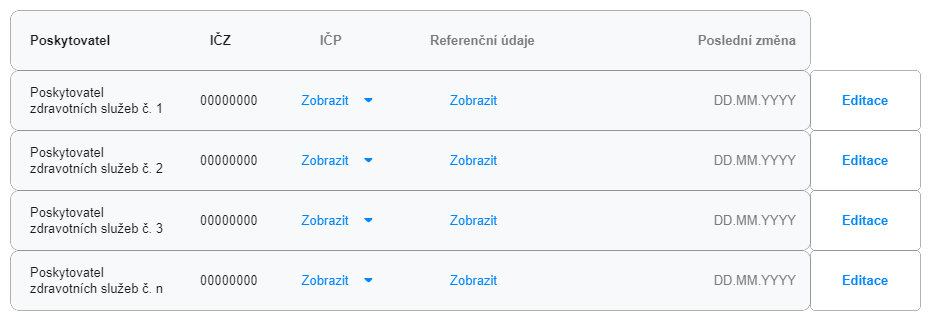 Obrázek 2: Přehled Poskytovatelů zdravotních služeb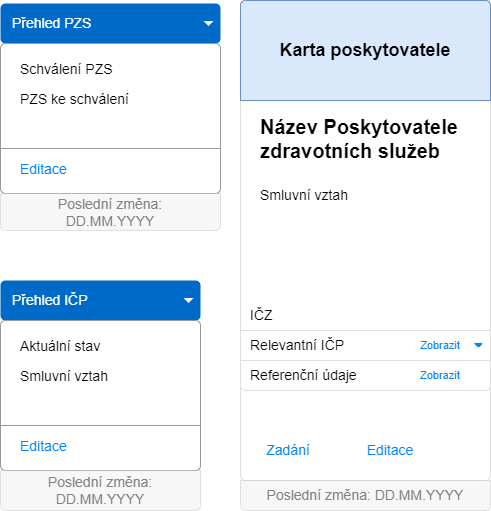 Obrázek 3: Karta poskytovatele, přehled IČZ a IČPPřístup do NástrojePreferovaný je Tenký klient.Práce s Nástrojem musí být umožněna z běžného uživatelského (kancelářského) vybavení a nesmí být podmíněna nákupem dodatečných licencí či jinými dodatečnými poplatky. V případě webové aplikace musí být podporován přístup prostřednictvím MS Edge, a to včetně zajištění úprav, pokud dojde k jeho aktualizaci. Jazyková mutaceZadavatel požaduje plnou podporu českého jazyka. Programová část může být popsána v anglickém jazyce.„Systémový“ časDodavatel je povinen zajistit odpovídající konzistenci, záznam shodného času mezi jednotlivými částmi prostředí (Nástroje). Synchronizace by měla být zajištěna podle nastavení časového pásma serveru s centrální časovou službou Microsoftu. (Příklad – V případě řešení incidentu je nutné zajistit, aby kontrolovaná data odpovídala času události).Dokumentace NástrojeZadavatel požaduje řízenou správu veškeré dokumentace k Nástroji, a to zejména administrátorské, bezpečnostní a uživatelské dokumentace. Dodavatel povede centrální knihovnu těchto dokumentů s uvedením všech verzí a datem posledních změn v místě definovaném Zadavatelem.Požadovaná dokumentace bude:Vytvořena v českém jazyceDodána formou dokumentů ve formátu Microsoft Word a PDF (každý dokument v obou formátech) ve verzi aktuálně uvolněné ke dni akceptace.Průběžně aktualizována při každé změně verze Nástroje a dílčích změn s dopadem do textace dokumentace.Administrátorská příručkaPříručka bude obsahovat podrobný popis Správy uživatelů a jejich práv, a to minimálně v rozsahu:Možnost založení, editace, odstranění uživatele. Přiřazení práv k jednotlivým funkcionalitám prostředí (Nástroje).Příručka bude obsahovat formální náležitosti jako je např.:Slovník zkratek a pojmůHistorie verze dokumentu (vč. uvedení informace o umístění aktuálně platné příručky)Popis postupu pro získání podpory a řešení mimořádných situací Bezpečnostní dokumentaceBezpečnostní dokumentace bude zpracována v souladu s požadavky RBP, které jsou specifikovány v Příloze č. 7 Závazného návrhu smlouvy. Dodavatel doloží v rámci akceptace provedení odpovídajících bezpečnostních nastavení patřičnou dokumentaci. Bezpečnostní dokumentace bude obsahovat formální náležitosti jako je např.: slovník zkratek a pojmů, historie verze dokumentu.Uživatelská dokumentaceUživatelská dokumentace bude dodána v rozsahu umožňující novému uživateli začít samostatně pracovat s Nástrojem. Tzn., bude obsahovat minimálně:Základní popis vymezení rozsahu a účelu NástrojeKrokové postupy všech procesů realizovaných v Nástroji, vč. komentovaných screenshotůZákladní popis vymezení rolí (oprávnění) v NástrojiPopis přístupu k Nástroji a způsobu přihlášení do NástrojeKrokové postupy všech „systémových procesů“ v Nástroji, vč. komentovaných screenshotůPopis automatických validačních pravidel NástrojePopis chybových stavů a notifikačních hlášek Uživatelská dokumentace bude obsahovat formální náležitosti jako je např.:Slovník zkratek a pojmůHistorie verze dokumentu (vč. uvedení informace o umístění aktuálně platné příručky)Popis postupu pro získání podpory a řešení mimořádných situací Uživatelská dokumentace bude dostupná v Nástroji (např. ke stažení, odkaz na úložiště), a to vždy v aktuální verzi.  Metodická nápovědaMetodická nápověda bude obsahovat podrobný popis vstupů (vstupních dat) pro tvorbu analýz a modelaci úhrad zdravotních služeb.Metodická nápověda bude dostupná v Nástroji (např. ke stažení, odkaz na úložiště), a to vždy v aktuální verzi.  SpolehlivostDostupnost NástrojeDodavatel je odpovědný za provoz Nástroje v požadované dostupnosti:Požadovaná dostupnost je 99.9 %.Dostupnost je definována jako poměr času, kdy byl Nástroj v provozu (tj. ve stavu nebránícímu jeho používání koncovými uživateli) k požadovanému provoznímu času.Doba předem schválené odstávky Nástroje se nepočítá do výpočtu dostupnosti v rámci požadovaného provozního času. Jedná se o specifikaci například servisních časů, kdy nemusí být Nástroj dostupný a Dodavatel provádí údržbu, aktualizaci serverů, kde Nástroj provozuje.Plánované odstávky budou vždy prováděny mimo provozní čas, nepřesáhnou 12 hodin měsíčně a podléhají schválení ze strany RBP.Požadovaný provozní čas je vymezen pracovními dny od 8:00 do 16:00.Požadovaná dostupnost bude vyhodnocována vždy za měsíční období.Zálohování datZadavatel požaduje dostupnost poslední aktuální verze bezchybně importovaných dat. Dodavatel tedy může po importu odebrat předcházející verze daného kalendářního roku. V prostředí (Nástroji) budou k dispozici data za importované roky.Denní zálohu je třeba provádět na úrovni změn prováděných uživateli (změny na Kartě poskytovatele), možnost obnovy provedených změn s maximální ztrátou 1 pracovního dne.Zaznamenání „systémového“ stavu (monitoring)Zodpovědnost za zaznamenání „systémového“ stavu s ohledem na bod 3.4 je plně v gesci Dodavatele.VýkonnostPočet uživatelůZadavatel požaduje dodat Nástroj formou multilicence, kde užívací práva nebudou omezena:Počtem uživatelů využívajících NástrojPočtem konkurenčně přistupujících uživatelůPočtem přistupujících klientských pracovních stanicŽádanými parametry Nástroje, jako jsou např. počty provedených exportů dat, počty evidovaných Poskytovatelů zdravotních služeb apod.Nástroj budou souběžně využívat nižší jednotky uživatelů, výhledově se nepředpokládá výrazné navýšení.   Rychlost zpracování aktivitZpracování nového importu do 5 dnů od předání dat. Ze strany RBP budou data předávána nepravidelně, vždy po skončení měsíce. Vliv na dostupnost má množství exportovaných dat z primárního systému RBP.Zpracování jednoho exportu v prostředí by nemělo překročit 5 minut. V případě delšího času generování musí Dodavatel písemně zdůvodnit prodlení. Ze strany RBP může dojít k akceptaci delší doby zpracování.PodporaDodavatel zpřístupní Zadavateli tiketovací nástroj pro zadávání incidentů a požadavků. Dodavatel poskytne dedikované telefonické číslo výhradně pro potřeby služby řešení incidentů a požadavků.Požadavky na Službu provozuDodavatel se v rámci Služby provozu zavazuje pro jednotlivé roky zajistit:Rok 2023Modelaci dle Úhradové vyhlášky pro rok 2023, vč. modelace o úhradové dodatky. Modelaci dle Úhradové vyhlášky pro rok 2024.Nejzazší termín zapracování – 30. 11. 2023.Udržovat Nástroj v souladu s platnými legislativními předpisy uvedenými v kapitole 7.5.Dostupnost Nástroje dle požadavků v kapitole 4.1.Dostupnost dat dle požadavků v kapitole 4.2.Řízená správa dokumentace dle kapitoly 3.5.Provoz zabezpečeného úložiště Dodavatele. Rok 2024Modelaci dle Úhradové vyhlášky pro rok 2024, vč. modelace o úhradové dodatky.Nejzazší termín zapracování – 31. 3. 2024Modelaci dle Úhradové vyhlášky pro rok 2025Nejzazší termín zapracování – 30. 11. 2024Udržovat Nástroj v souladu s platnými legislativními předpisy uvedenými v kapitole 7.5.Dostupnost Nástroje dle požadavků v kapitole 4.1.Dostupnost dat dle požadavků v kapitole 4.2.    Řízená správa dokumentace dle kapitoly 3.5.Provoz zabezpečeného úložiště Dodavatele. Rok 2025Modelaci dle Úhradové vyhlášky pro rok 2025, vč. modelace o úhradové dodatky.Nejzazší termín zapracování – 31. 3. 2025Udržovat Nástroj v souladu s platnými legislativními předpisy uvedenými v kapitole 7.5.Dostupnost Nástroje dle požadavků v kapitole 4.1.Dostupnost dat dle požadavků v kapitole 4.2.Řízená správa dokumentace dle kapitoly 3.5.Provoz zabezpečeného úložiště Dodavatele. Rok 2026Udržovat Nástroj v souladu s platnými legislativními předpisy uvedenými v kapitole 7.5.Dostupnost Nástroje dle požadavků v kapitole 4.1.Dostupnost dat dle požadavků v kapitole 4.2.Řízená správa dokumentace dle kapitoly 3.5.   Provoz zabezpečeného úložiště Dodavatele.  Požadavky na Službu rozvoje Dodavatel se zavazuje zajistit Službu rozvoje pro jednotlivé roky v předpokládaném objemu uvedeném v Příloze č. 5 Zadávací dokumentace.Tato služba pokrývá provozní požadavky RBP vedoucí k zajištění odpovídajících výstupů Nástroje s ohledem na požadavky dané ze strany RBP a legislativní změny neuvedené v kapitole 7.5. Dodavatel na základě požadavku (poptávky) Zadavatele zajistí zpracování návrhu řešení pro realizaci změn, včetně jejich ohodnocení (počet člověkohodin), harmonogramu realizace změn, a specifikuje součinnosti RBP. Tento návrh podléhá akceptaci Zadavatele. Požadavky na Služby podporyDodavatel bude v rámci Služeb podpory zajišťovat 2 typy služeb, tj:Služba řešení incidentů (2nd level support)Služba podpory pro koncové uživatele (1st level support)Požadavky na Službu řešení incidentůDodavatel zajistí činnosti spojené s řešením, eliminací a odstraněním důsledků incidentů (tj. chyb a mimořádných stavů) v činnosti Nástroje. V rámci služby Dodavatel zajistí:Odborné poradenství ve vztahu k provozovanému Nástroji.Poskytování úkonů vedoucích k řešení a eliminaci incidentu a odstranění jeho důsledků.Evidování řešení incidentů v prostředí tiketovacího nástroje Dodavatele.Incidenty bude možno hlásit průběžně 24 hodin denně prostřednictvím tiketovacího nástroje Dodavatele.Pracovníci Zadavatele budou s pracovníky Dodavatele komunikovat prostřednictvím:Tiketovacího nástroje zpřístupněného Dodavatelem, jako primárním zdrojem komunikace.Telefonicky, pouze v urgentních případech.Komunikace realizovaná telefonicky musí být bezprostředně po ukončení hovoru zadána Dodavatelem do tiketovacího nástroje.E-mailem v případě nedostupnosti tiketovacího nástroje Dodavatele.Komunikace realizovaná prostřednictvím elektronické pošty v případě odstávky tiketovacího nástroje musí být Dodavatelem neprodleně do tiketovacího nástroje zadána po jeho spuštění.Dle povahy incidentu může Dodavatel kontaktovat Zadavatele telefonicky, pro upřesnění incidentu.Komunikace realizovaná telefonicky musí být bezprostředně po ukončení hovoru zadána Dodavatelem do tiketovacího nástroje.Dodavatel bude poskytovat Zadavateli 2nd level support v režimu 5´8, tj. incidenty bude řešit v pracovní dny v pracovních hodinách (8:00–16:00). Incidenty nahlášené mimo standardní pracovní dobu, tj. v pracovní dny 8:00–16:00, se považují pro účely Smlouvy za nahlášené v následující pracovní den v 8:00.Kategorizace incidentůNa základě závažnosti dopadu incidentu na činnost Nástroje jsou tyto vady rozděleny do tří (3) priorit, ty přiřazuje Zadavatel:Priorita A – kritickáKritickou vadou rozumíme stav, kdy je část Nástroje nebo celý Nástroj nedostupný, případně část funkcionality Nástroje s přímým dopadem na činnost Zadavatele není dostupná a neexistuje náhradní způsob, jak chybějící funkčnost Nástroje obejít jiným způsobem.Priorita B – vysokáVysokou prioritou vady rozumíme stav, kdy část funkcionality Nástroje s přímým dopadem na činnost Zadavatele není dostupná, ale existuje náhradní řešení chybějící funkcionality spojené zpravidla s vynaložením zvýšené námahy do náhradního řešení na straně Zadavatele.Priorita C – běžnáBěžnou vadou rozumíme chybu, která nemá zásadní dopad na činnost Zadavatele včetně žádosti o poskytnutí informací a pomoci k ladění / nastavení parametrů Nástroje. Dostupnost některých nekritických funkcí může být omezena, případně je dostupnost řešená náhradním způsobem, který nepředstavuje pro Zadavatele podstatné vynaložení zvýšené námahy, ale je v rozporu s původním designem Nástroje.Časové lhůty (SLA)Časové lhůty (SLA), související s řešením incidentů a problémů jsou uvedeny v níže přiložené tabulce:Jedná se o pracovní dny, respektive lhůty, které běží v časovém rozpětí 8:00–16:00 v pracovní dny.Tabulka 2: Časové lhůty (SLA)Hodnocení Služba řešení incidentůSlužba řešení incidentů bude vyhodnocována na měsíční bázi, tj. opakovaně ke smluvenému dni kalendářního měsíce.Hodnocení bude prováděno na základě sestavy o evidovaných incidentech a jejich vyřízení z tiketovacího nástroje Dodavatele.Bude-li na základě zprávy a předaných dat ze sledování potvrzeno plnění služby v požadované kvalitě, bude uhrazeno měsíční smluvní plnění za dodávku služby. V opačném případě může Zadavatel uplatnit sankci.Požadavky na Službu podpory pro koncové uživateleDodavatel pro potřeby koncových uživatelů zajistí: Podporu koncových uživatelů za účelem poradenství a řešení jejich problémůOdborné poradenství ve vztahu k provozovanému NástrojiEvidování poskytnutých služeb v prostředí systému tiketovacího nástroje Dodavatele.Požadavky bude možno hlásit průběžně 24 hodin denně prostřednictvím tiketovacího nástroje Dodavatele.Pracovníci Zadavatele budou s pracovníky Dodavatele komunikovat prostřednictvím:Tiketovacího nástroje zpřístupněné Dodavatelem, jako primárním zdrojem komunikace.Telefonicky, pouze v urgentních případech.Komunikace realizovaná telefonicky musí být bezprostředně po ukončení hovoru zadána Dodavatelem do tiketovacího nástroje.E-mailem v případě nedostupnosti tiketovacího nástroje Dodavatele.Komunikace realizovaná prostřednictvím elektronické pošty v případě odstávky tiketovacího nástroje musí být Dodavatelem neprodleně do tiketovacího nástroje zadána po jeho spuštění.Dle povahy požadavku může Dodavatel kontaktovat Zadavatele telefonicky, pro upřesnění požadavku.Komunikace realizovaná telefonicky musí být bezprostředně po ukončení hovoru zadána Dodavatelem do tiketovacího nástroje.Služba podpory koncového uživatele (1st level support) bude Dodavatelem poskytována v režimu 5´8, tj. Dodavatel bude požadavky řešit v pracovní dny v pracovních hodinách (8:00–16:00).Požadavky nahlášené mimo standardní pracovní dobu, tj. v pracovní dny 8:00–16:00, se považují pro účely Smlouvy za nahlášené v následující pracovní den v 8:00.Časové lhůty (SLA)Reakční doba na nový požadavek je 60 minut při komunikaci prostřednictvím tiketovacího nástroje Dodavatele (popřípadě při komunikaci pomocí elektronické pošty).Hodnocení Služby podpory koncového uživateleSlužba podpory koncového uživatele bude vyhodnocována na měsíční bázi, tj. opakovaně ke smluvenému dni kalendářního měsíce.Hodnocení bude prováděno na základě sestavy žádostí a jejich vyřízení z tiketovacího nástroje Dodavatele.Bude-li na základě zprávy a předaných dat ze sledování potvrzeno plnění služby v požadované kvalitě, bude uhrazeno měsíční smluvní plnění za dodávku služby. V opačném případě může Zadavatel uplatnit sankci.Požadavky na Službu školeníDodavatel se zavazuje zajistit Službu školení pro jednotlivé roky v předpokládaném objemu uvedeném v Příloze č. 5 Zadávací dokumentace.Tato služba pokrývá průběžná školení pro všechny definované role (s přístupem do Nástroje), a to v případě zásadních změn. Dodavatel zodpovídá za vyhodnocení dopadu realizace provedených změn na uživatele, kdy proaktivně předkládá Zadavateli návrh na uskutečnění školení.Tento návrh obsahuje popis agendy školení, návrh termínu realizace školení a ohodnocení (počet člověkohodin). Tento návrh podléhá akceptaci Zadavatele.  Požadavky na Službu exituDodavatel se zavazuje před ukončením plnění zajistit předání odpovídajících dat pro zajištění řešení příslušné agendy RBP v dalším období, a to v maximálním objemu uvedeném v Příloze č. 5 Zadávací dokumentace.   Požadavek ze strany RBP bude vznesen nejpozději 31.3.2025.Dodavatel je povinen vyzvat RBP o zaslání požadavku nejdéle 30 dnů předem, pokud mu požadavek doposud nebyl zaslán. Dodavatel na základě požadavku Zadavatele zajistí zpracování návrhu řešení, včetně jeho ohodnocení (počet člověkohodin), harmonogramu, a specifikuje součinnosti RBP. Tento návrh podléhá akceptaci Zadavatele. Dodavatel a RBP na základě oboustranné dohody stvrdí podmínky dodávky služby v návaznosti na požadavky ze strany RBP nejpozději k 30.9.2025.Ostatní požadované vlastnostiPožadavky na implementaciImplementační kritéria Dodavatel se zavazuje v rámci Milníku 1, Etapy č. 1 Harmonogramu (viz Příloha č. 5 Zadávací dokumentace) předložit časový plán realizace a požadavky na součinnost ze strany RBP v minimálním rozsahu:Analýza a detailní návrh řešeníDodavatel dle standardů projektového řízení (Prince2, PMI apod.) a best practise v oblasti řízení služeb (např. ITIL apod.) navrhne postup realizace implementace včetně zajištění odpovídající dokumentace řízení projektu, zajištění bezpečnosti, komunikační matice a potřebné součinnosti Zadavatele. Zároveň navrhne taková akceptační kritéria, která budou umožňovat kontrolu na straně Zadavatele v dílčích krocích realizace spojená s příslušným Milníkem, fakturací v minimální rozsahu dle kapitoly 7.1.2. Tvorba řešení (Testovací prostředí)V případě nutnosti součinnosti ze strany Zadavatele bude v dostatečném předstihu kontaktovat Zadavatele dle komunikační matice včetně určení míry součinnosti tak, aby nemohlo dojít k prodlení, posunutí termínu dokončení a spuštění ostrého provozu.Import dat (Testovací prostředí)Dodavatel v rámci prvotní analýzy definoval postupy, které je nutné zajistit v rámci testu importu vstupních dat Zadavatele. Zároveň definuje testovací scénáře, které v této části budou sloužit k potvrzení připravenosti prostředí.Testovací provoz včetně akceptace (Testovací prostředí)Dodavatel zajistí přístupy pro RBP v takové míře, aby bylo možné otestovat všechny úkony, které Nástroj má umožňovat. Ve spolupráci s RBP provede validaci funkčnosti a odstraní případné nedostatky.Příprava produkčního prostředí a uvedení do produkčního provozuDodavatel zpřístupní RBP produkční prostředí s nastavením odpovídajícím požadavkům ostrého provozu.Vstupní školení uživatelůDodavatel zajistí prezenční školení pro všechny definované role s přístupem do Nástroje. Realizováno bude minimálně jedno celodenní (8h) školení pro každou definovanou roli. Dodavatel v rámci tohoto školení odprezentuje veškeré funkcionality Nástroje, tak aby uživatelé byli schopni (v rámci své přidělené role v Nástroji) plně a samostatně ovládat Nástroj. Rozsah a skladba školení je tedy plně v gesci Dodavatele, kdy Dodavatel musí v rámci skladby školení vzít na zřetel (jím) zvolenou technologii / produktu pro realizaci Nástroje. Maximální délka trvání školení pro každou definovanou roli je stanovena na 3 člověkodny.  Pilotní produkční provozKe dni zahájení pilotního provozu budou odstraněny veškeré připomínky bránící ostrému provozu. Ze strany RBP bude možné provádět veškeré úkony specifikované v rámci tohoto dokumentu. Přechod do ostrého provozu a závěrečná akceptacePodmínkou zahájení ostrého provozu je dostupnost:Modelace dle Úhradové vyhlášky pro rok 2023, vč. modelace o úhradové dodatky.Modelace dle Úhradové vyhlášky pro rok 2024Dodavatel a RBP na základě oboustranné dohody a akceptace potvrdí přechod na ostrý provoz.Dodavatel bude v rámci realizace předmětu plnění postupovat v souladu s mezinárodně uznávanými standardy v oblasti projektového řízení (např. PRINCE2, PMI) a podle best practice v oblasti řízení IT služeb (např. ITIL v3).  Akceptační kritériaAnalýza a detailní návrh řešeníPředložen finální dokument řešení (implementační plán), který RBP akceptuje bez výhrad.Předloženy testovací scénáře, které RBP akceptuje bez výhrad.Tvorba řešení (Testovací prostředí), Import dat (Testovací prostředí), Testovací provoz včetně akceptace (Testovací prostředí)Provedeno ověření funkčnosti dle testovacích scénářů.Zpřístupněno testovací prostředí. Odstraněny nedostatky, vady hlášené ze strany RBP. Ověřeny funkční prvky proti předložené analýze předcházejícího Milníku. RBP akceptuje formou podpisu předloženého dokumentu Dodavatele.Příprava produkčního prostředí a uvedení do produkčního provozuZpřístupněno zabezpečené úložiště Dodavatele. Předány přístupové údaje.Vstupní školení uživatelůDoložena prezenční listina účastníků školení.Pilotní produkční provozUkončení pilotního provozu je doloženo přehledem výhrad nalezených v průběhu testování a pilotního provozu a potvrzení, že všechny byly odstraněny bez výhrad. RBP akceptuje formou podpisu předloženého dokumentu Dodavatele.Přechod do ostrého provozu a závěrečná akceptaceDodavatel a RBP na základě oboustranné dohody a akceptace potvrdí přechod na ostrý provoz. RBP akceptuje formou podpisu předloženého dokumentu Dodavatele.Součástí akceptace je zpřístupnění odpovídající dokumentace dle kapitoly 3.5.Předložený návrh akceptačních kritérií podléhá schválení ze strany RBP.Popis externích rozhraníPro modelaci je očekáváno ze strany RBP, že Dodavatel musí využít nástroje, zdroje, určené Úhradovou vyhláškou, popřípadě další legislativou. Obvykle se jedná o rozhraní NRHZS, číselníky VZP, číselníky Svazu zdravotních pojišťoven, věstníky Ministerstva zdravotnictví ČR apod.BezpečnostPožadavky v oblasti kybernetické bezpečnosti jsou uvedeny v Příloze č. 7 Závazného návrhu smlouvy. Minimální požadavky, pravidla, na zajištění přístupů uživatelů se požadují dle ustanovení § 19 Správa a ověřování identit Vyhlášky č. 82/2018 Sb., o kybernetické bezpečnosti. Migrace datPro zpracování jednotlivých hodnocených období (roků) bude potřeba importovat produkční data za referenční období vztahujícího se k období hodnocenému. Pokud by se některé z hodnocených období stalo obdobím referenčním, využila by se již existující data. V případě úhradových dat platí stejný princip.Legislativa/governancePrávní předpisy ČR připravované v souvislosti s účinností SMĚRNICE EVROPSKÉHO PARLAMENTU A RADY (EU) 2022/2555 ze dne 14. prosince 2022 o opatřeních k zajištění vysoké společné úrovně kybernetické bezpečnosti v Unii a o změně nařízení (EU) č. 910/2014 a směrnice (EU) 2018/1972 a o zrušení směrnice (EU) 2016/1148 (směrnice NIS 2)Nařízení EU 2016/679; Obecné nařízení o ochraně osobních údajů (GDPR)Úhradová vyhláška (tzn. Vyhláška o stanovení hodnot bodu, výše úhrad za hrazené služby a regulačních omezení) zveřejněná Ministerstvem zdravotnictví pro daný kalendářní rok.Vyhláška č. 134/1998 v platném znění, kterým se vydává seznam zdravotních výkonů s bodovými hodnotami. Číselníky VZP, číselníky Svazu zdravotních pojišťoven, věstníky Ministerstva zdravotnictví Další legislativní prvky specifikované ze strany RBP (např. Memoranda, Úhradové dodatky, Metodické pokyny RBP)PřílohyVzor Dodatků ke Smlouvě o poskytování a úhradě zdravotních služeb pro rok 2021Příloha č. 1 - Vzor_dodatku_ALP.pdfPříloha č. 2 - Vzor_dodatku_amb_spec.pdfVzorové struktury výstupů pro účely vyúčtování pro Poskytovatele zdravotních služeb v roce 2021 Jedná se o vzorové dokumenty použité v roce 2021 vycházející z Úhradové vyhlášky.Příloha č. 3 - vzor_vyuct_AMB_spec.pdfPříloha č. 4 - vzor_vyuct_KOMPL.pdfPříloha č. 5 - Vzor_vyuctovani_ALP.pdfPříloha č. 6 - Vzor_vyuctovani_NLP.pdf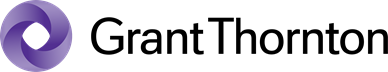 VerzeZměnaAutorDatum1.0Technická specifikaceGTA04.04.20231.1Revize Technické specifikace dle připomínek RBP a zástupce kybernetické bezpečnostiGTA11.04.20231.2Finalizace Technické specifikaceGTA12.04.20231.3Revize Technické specifikace dle připomínek RBP a Rowan LegalGTA18.04.20231.4Revize Technické specifikace dle připomínek RBP a Rowan LegalGTA02.05.20231.5Revize Technické specifikace dle připomínek RBP a Rowan LegalGTA05.05.20231.6Revize Technické specifikace dle připomínek RBP a Rowan LegalGTA05.05.2023Pojem, zkratkaPopisAktuální obdobíSledované a vyhodnocované obdobíDodavatelVítězný uchazeč této veřejné zakázkyGDPRNařízení EU 2016/679; Obecné nařízení o ochraně osobních údajů (GDPR)IČPIdentifikační číslo pracoviště (nebo lékaře) v rámci jednoho IČZ. V rámci IČZ může existovat více různých IČPIČZIdentifikační číslo Poskytovatele zdravotních služebNahlášení incidentu, problémuAkt kdy Zadavatel specifikuje požadavek k řešení a předá jej Dodavateli povolenou formou komunikaceNástrojNástroj pro tvorbu analýz a modelaci úhrad zdravotních služeb, tzn. výsledek, který vzejde realizací předmětu této veřejné zakázkyNIS2Právní předpisy ČR připravované v souvislosti s účinností SMĚRNICE EVROPSKÉHO PARLAMENTU A RADY (EU) 2022/2555 ze dne 14. prosince 2022 o opatřeních k zajištění vysoké společné úrovně kybernetické bezpečnosti v Unii a o změně nařízení (EU) č. 910/2014 a směrnice (EU) 2018/1972 a o zrušení směrnice (EU) 2016/1148NRHZSNárodní registr hrazených zdravotních služebOdstraněníČas kdy Dodavatel má povinnost odstranit, na základě přijatého požadavku, nahlášený incident, problémPZSPoskytovatel zdravotních služebRBPRBP, zdravotní pojišťovna, IČ: 476 73 036, sídlem Michálkovická 967/108, 710 00 Slezská OstravaReakční dobaČas, do kterého musí Dodavatel prokazatelně potvrdit přijetí požadavku (nahlášení incidentu, problému) k řešeníReferenční obdobíObdobí (rok) určený Úhradovou vyhláškouTenký klientŘešení, které na straně uživatele nevyžaduje HW nebo SW podporu, která je nutná pro využití Nástroje Dodavatele.Úhradová vyhláškaÚhradová vyhláška (tzn. Vyhláška o stanovení hodnot bodu, výše úhrad za hrazené služby a regulačních omezení) zveřejněná Ministerstvem zdravotnictví pro daný kalendářní rok.Pozn. Pro rok 2023 se jedná o Vyhlášku č. 315/2022 Sb., o stanovení hodnot bodu, výše úhrad za hrazené služby a regulačních omezení pro rok 2023  Varianty úhradJedná se o vazbu na smluvní vztah s Poskytovatelem zdravotních služeb. Může být uzavřen dodatek ke smlouvě na úhradu zdravotních služeb v daném roce, či je úhrada prováděna dle Úhradové vyhlášky, popř. jiným dohodnutým způsobem.VZPVšeobecná zdravotní pojišťovna ČRZadavatelRBP, zdravotní pojišťovna, IČ: 476 73 036, sídlem Michálkovická 967/108, 710 00 Slezská OstravaZahájení řešeníČas, kdy Dodavatel zahájil práce, a prokazatelně oznámil jejich započetí, na odstranění požadavku (nahlášení incidentu, problému) k řešeníPrioritaReakční dobaOdstraněníA1 hodina od Nahlášení2 hodiny od Zahájení řešení B2 hodiny od Nahlášení5 hodin od Zahájení řešeníC4 hodiny od Nahlášení20 hodin od Zahájení řešení